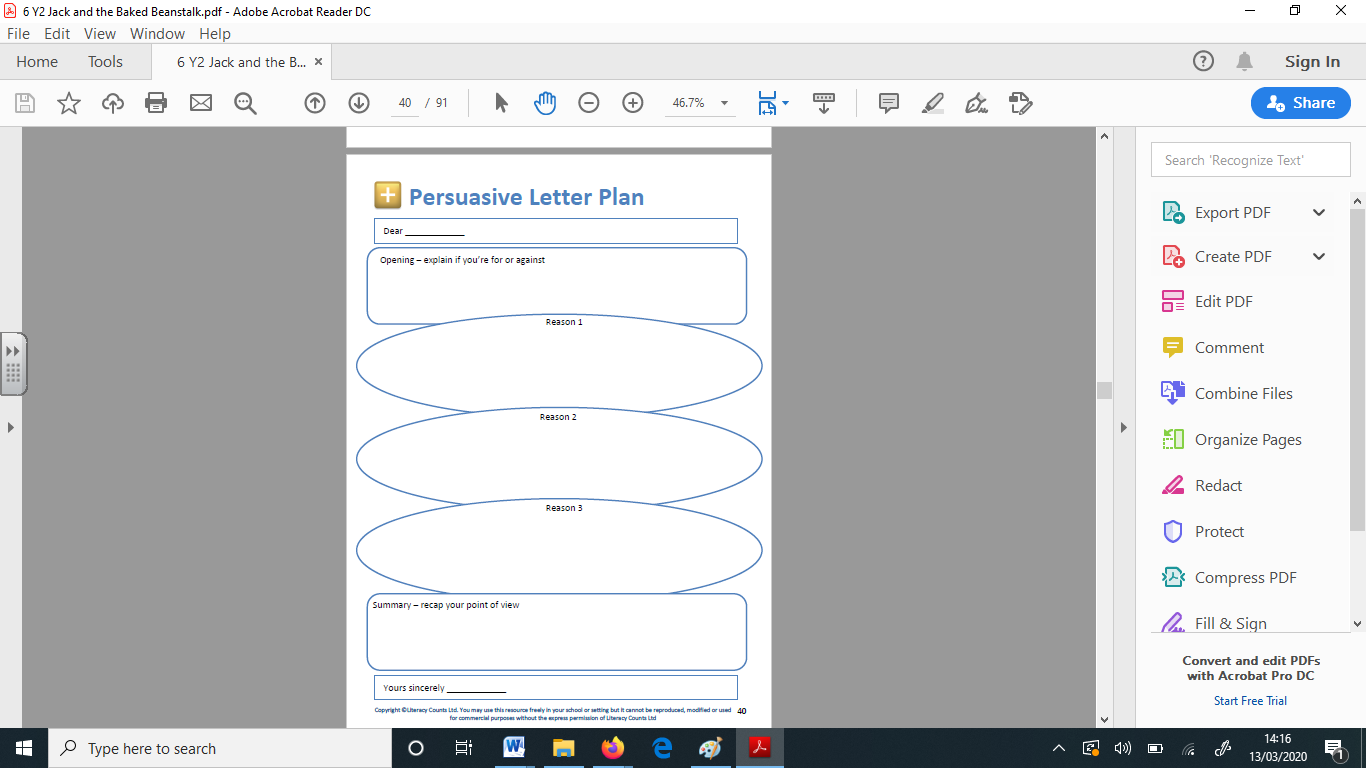 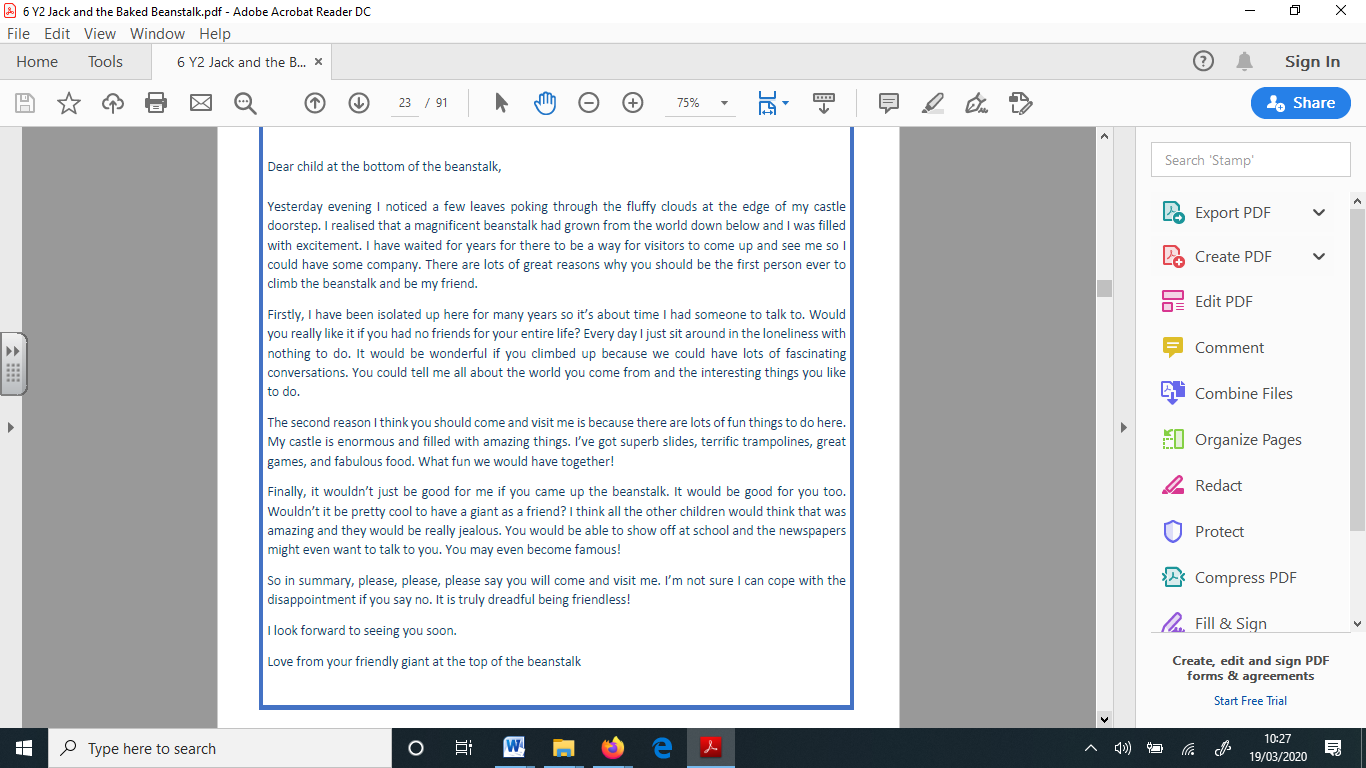 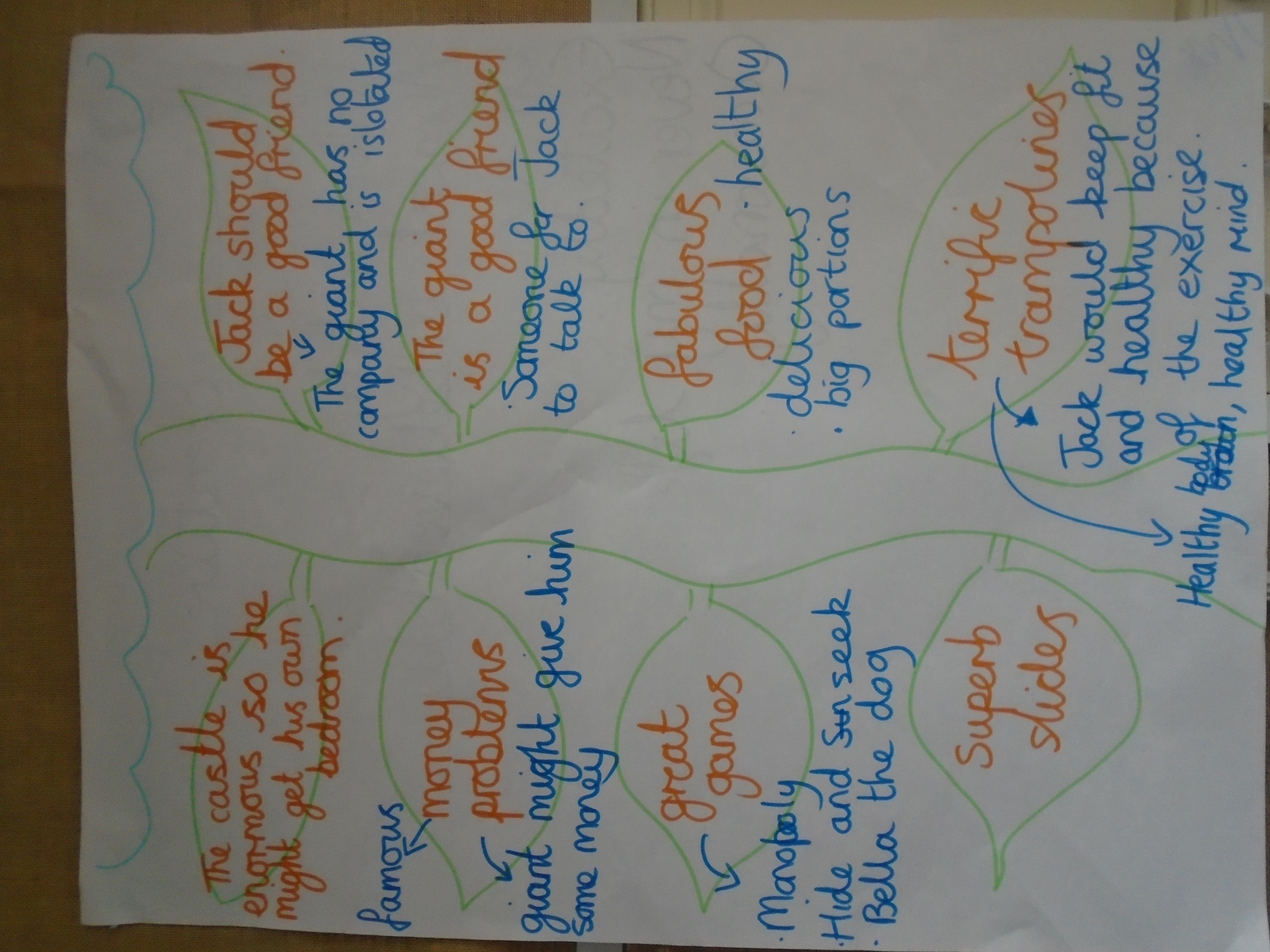 Example of our Expectation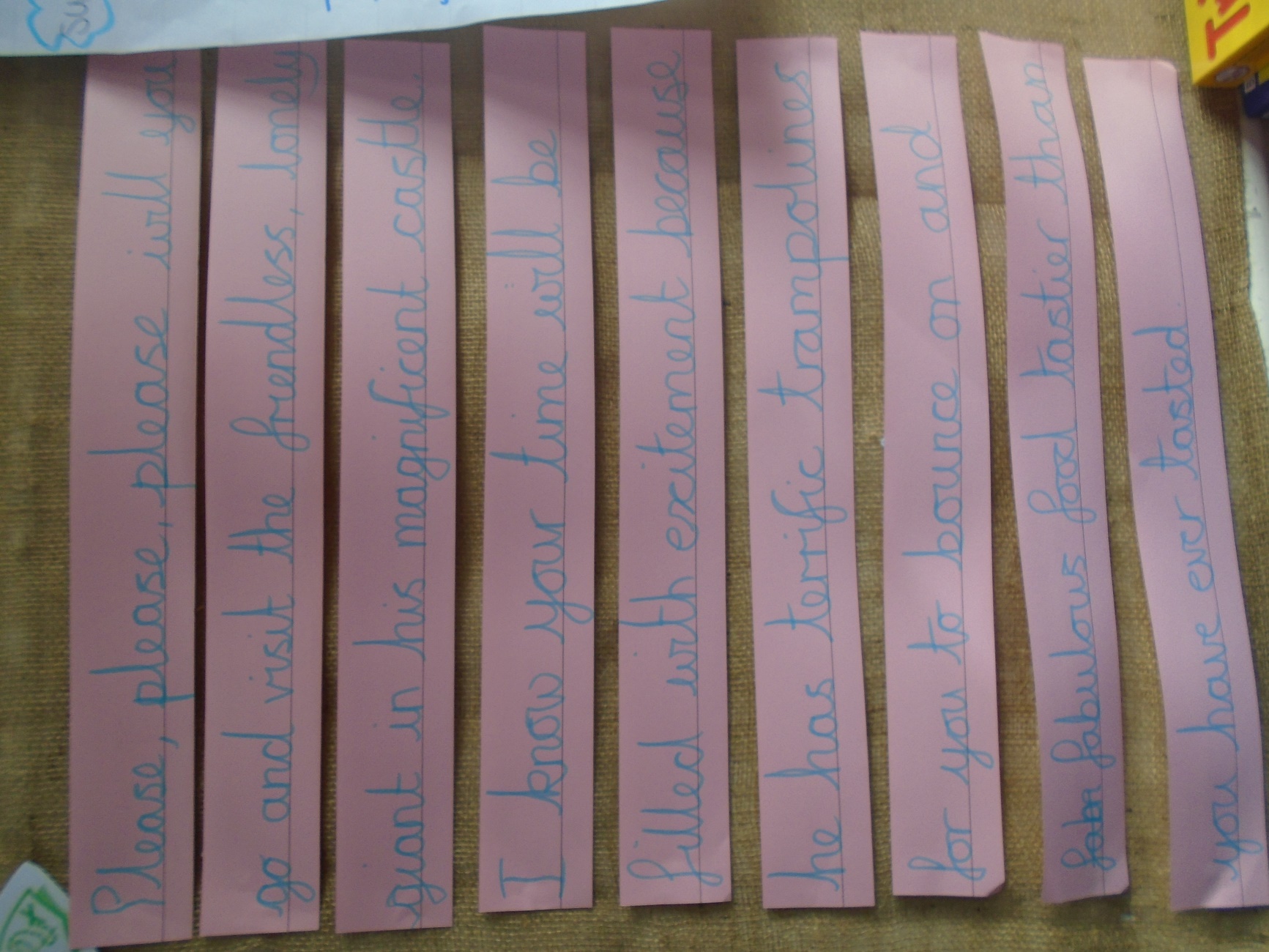 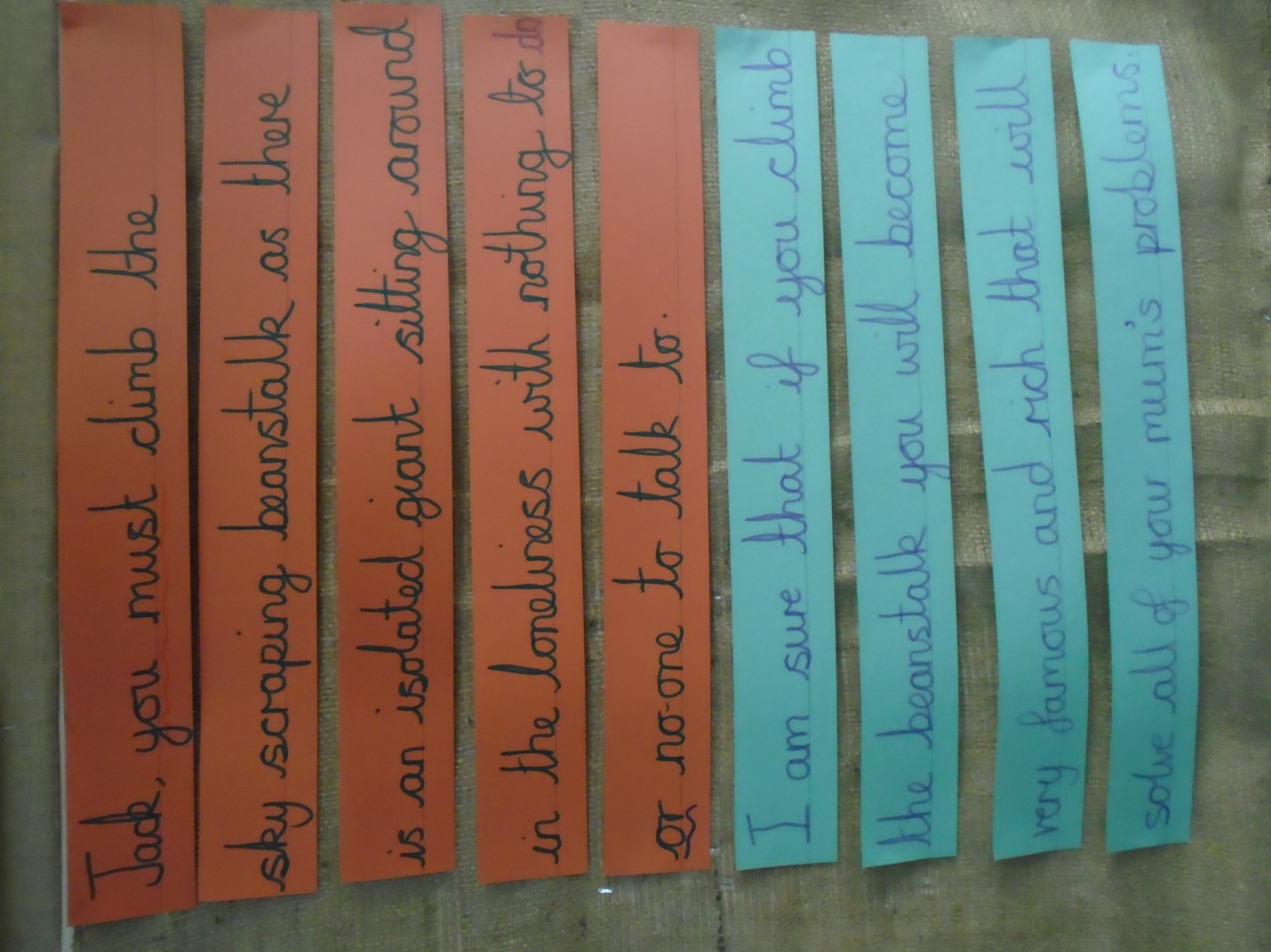 Success CriteriaThe children can refer to this when writing their letter. Once they have finished their letter they can tick and write what they have used.Persuasive Words and PhrasesI think that…                You must consider…       I feel that…Surely…                   It would be very unfair…          I think…How would you feel if …     I know that …        In summary…To summarise…Words Bankdreadful          magnificent        filled with excitement       superbabout time      doorstep     company    isolated      lonelinessfriendless       entire      great      climb      beanstalkbeautiful       would     should    could     don’t   wouldn’t    Conjunctions and          but        if       so      because        when        orSuccess CriteriaI have used…A range of punctuation:.  ,   ?   !   and CL (capital letters)Different sentence types:Statements, commands, questions and exclamationsExpanded Noun PhrasesE.g. the sky-scraping beanstalkFriendly, isolated giantConjunctionsand, if, so because, but, or whenPersuasive LanguageSuffix wordsFriendly, friendless, loneliness, excitement, dreadful